 Primary School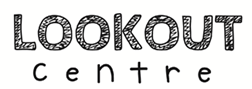                      Individual Education Plan                         Strictly ConfidentialStudent DetailsSchool InformationProfessionals involved in supporting this planOther services involvedPersonal qualities of studentFactors affecting education progressKoorie/Identity Cultural PlanAreas of Consideration (if any)Plan Achievements in Literacy - Reading   				Achievements in Literacy – WritingAchievements in Literacy – Speaking and ListeningAchievements in Numeracy - NumberAchievements in Personal and Social Capabilities LearningEducational Resource Matrix (ERM)
Children and young people in out-of-home care should have access to resources to support their educational program, just as other students do. The ERM can be used at a student’s Student Support Group or Care Team meeting to anticipate expenses that may be incurred and to identify funding sources/responsibilities.
*  State Schools Relief (SSR) - Any student who is attending a Victorian Government School is eligible for State Schools' Relief support. Schools can send an application to State Schools' Relief when they believe that there is need to support a student whose family is facing difficulty in providing the appropriate uniform and footwear for school. ** Camps, Sports & Excursions Fund (CSEF) – Students in out-of-home care (including kinship care) covered by the Partnering Agreement are eligible for the CSEF. Applications are processed as ‘Special Consideration’ category applications. Applications are made through the school.Education Needs Assessment (ENA)Supporting transitionsAction PlanAttachment 1 - Student’s viewAttachment 1 - Student’s view (continued)SurnameStudent PhotoGiven name(s)Student PhotoDate of birthStudent PhotoAboriginal or Torres Strait  IslanderYes          No  Yes          No     Male              Female     Male              Female  Ethnic originLanguages spoken at homePlacement type (legal status)Kinship care
Foster care Foster care Residential care
Other - please specify: Court orders given to schoolYes       No  Yes       No  Yes       No  Yes       No  Yes       No  Current placement addressSchool NameVSN (Victorian Student number)Date of admission  Date of admission  Year Level  Program for students with a disabilityYes       No  Yes       No  If yes, what category? If yes, what category? Date of this planDate  of next planAuthorised person to sign for studentNameContactAt meetingStudentCarerClass teacherDHHS Child Protection  officerAgency case worker Social workerDesignated teacherLearning mentorKoorie workerStudent Support Services OfficerLOOKOUT  Learning advisorOtherWorkerRoleOrganisationPhoneLength of involvementInterest/hobbiesStrengths/abilitiesSocial skills & relationshipsTrigger PointsSupports that  work wellHistory of attendanceDetails of time without
preschool/school placementHistory of interventions
(educational and social)Other commentsCultural IdentificationPhysical EnvironmentCognitive/SensorySocial/EmotionalIs the student linked in with the local Aboriginal community?     Yes        No  Is the student linked in with a local Cultural community?     Yes        No  Goal/OutcomeStudent
(I will)At School
(Teacher, SSO)At Home
(Parent/Carer)Links to curriculumEntry skill Learning improvement goal/desired outcomeBarriers to 
achieving goalStrengths related 
to goalStrategies to 
achieve goalActions, resources
 and timelineExit skillData collection:  For example:Student mapping toolVictorian Curriculum Sequence Content DescriptionsTeacher observationsFormal assessmentsWork samplesData collection:  For example:Student mapping toolVictorian Curriculum Sequence Content DescriptionsTeacher observationsFormal assessmentsWork samplesAdditional home supportsAdditional home supportsEntry skillLearning improvement goal/desired outcomeBarriers to 
achieving goalStrengths related 
to goalStrategies to 
achieve goalActions, resources
 and timelineExit skillData collection:  For example:Student mapping toolVictorian Curriculum Sequence Content DescriptionsTeacher observationsFormal assessmentsWork samplesData collection:  For example:Student mapping toolVictorian Curriculum Sequence Content DescriptionsTeacher observationsFormal assessmentsWork samplesAdditional home supportsAdditional home supportsEntry skill Learning improvement goal/desired outcomeBarriers to 
achieving goalStrengths related 
to goalStrategies to 
achieve goalActions, resources
 and timelineExit skillData collection:  For example:Student mapping toolVictorian Curriculum Sequence Content DescriptionsTeacher observationsFormal assessmentsWork samplesData collection:  For example:Student mapping toolVictorian Curriculum Sequence Content DescriptionsTeacher observationsFormal assessmentsWork samplesAdditional home supportsAdditional home supportsEntry skill Learning improvement goal/desired outcomeBarriers to 
achieving goalStrengths related 
to goalStrategies to 
achieve goalActions, resources
 and timelineExit skillData collection:  For example:Student mapping toolVictorian Curriculum Sequence Content DescriptionsTeacher observationsFormal assessmentsWork samplesData collection:  For example:Student mapping toolVictorian Curriculum Sequence Content DescriptionsTeacher observationsFormal assessmentsWork samplesAdditional home supportsAdditional home supportsEntry skill Learning improvement goal/desired outcomeBarriers to 
achieving goalStrengths related 
to goalStrategies to 
achieve goalActions, resources
 and timelineExit skillData collectionFor example:  
Student opinion surveyPAT Wellbeing surveyAttendance dataData collectionFor example:  
Student opinion surveyPAT Wellbeing surveyAttendance dataAdditional home supportsAdditional home supportsIs this a barrier?Who has the primary 
responsibility to provide this?Who has the primary 
responsibility to provide this?Who has the primary 
responsibility to provide this?What other financial supports can be sought?What other financial supports can be sought?What other financial supports can be sought?Who will follow this up?ItemY / NSchoolDHHS Care PackageCarer(home-based care)State Schools Relief*Camps, Sports & Excursions Fund**OtherResponsibilityUniform and shoes, including school sports uniform etc.Excursions, camps and extracurricular activities organised through the schoolTextbooks, stationary, specialist art materials, Design & Technology materials etc.Computer/LaptopSoftware including access to some educational websitesInternet access outside of school hours (supervised/unsupervised?)Use of public library?Other: ____________________Other:  ___________________Type of AssessmentName of AssessmentDate of AssessmentAssessor’s nameReport/notes locationPaediatricCognitive assessmentAcademic/achievement assessmentLanguage assessmentPragmatics assessmentPhonological awareness assessmentBehaviour assessmentObservationCounsellingCase managementSocial workOccupational Therapist Vocational  (if appropriate)Hearing checkedVision checkedDoes the student require a Transition Plan?                        Yes       No  Previous school/sPrevious School ReportsPrevious School Behaviour Support PlanPrevious school Student Support Services Officer contactedPrevious school Students Welfare Coordinator contactedWhat supports are in place?Transition plan(Consider extra pre-transition visits, half or full days, visit with wellbeing staff, who will meet the student on the first day, what extra supports are needed etc.?)Designated teachers from both schools should attend the Transition Student Support Group MeetingWhat the school can do:What the carers can do:What DHHS/agency can do:Long term goals:Attendance goals:Plan Review and Revision:Summary of student’s
 achievements:Classroom teacher’s comments:Carer’s comments:Student’s comments:Carer/Guardian signature      DatePrincipal/nominee signature      DateDate of next review and actions required:      DateHow do you feel about school?How do you feel about school?How do you feel about school?How do you feel about school?How do you feel about school?How do you feel about school?How do you feel about school?Student’s comments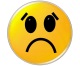 1
2
3
4
5
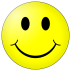 How do you feel about reading?How do you feel about reading?How do you feel about reading?How do you feel about reading?How do you feel about reading?How do you feel about reading?How do you feel about reading?Student’s comments1
2
3
4
5
How do you feel about writing?How do you feel about writing?How do you feel about writing?How do you feel about writing?How do you feel about writing?How do you feel about writing?How do you feel about writing?Student’s comments1
2
3
4
5
How do you feel about numeracy?How do you feel about numeracy?How do you feel about numeracy?How do you feel about numeracy?How do you feel about numeracy?How do you feel about numeracy?How do you feel about numeracy?Student’s comments1
2
3
4
5
How do feel about friendships?How do feel about friendships?How do feel about friendships?How do feel about friendships?How do feel about friendships?How do feel about friendships?How do feel about friendships?Student’s comments1
2
3
4
5
What do you like most about school? What are your aspirations for your future career (what job you would like to do)?Is there anything that worries you about school? What do you think your goals should be?